Publicado en Madrid el 19/09/2017 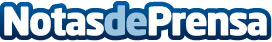 Clínicas Zúrich cierra el segundo cuatrimestre del año con un crecimiento del 47% frente al de 2016  La compañía ha facturado cerca de 3 millones entre mayo y agosto de 2017 gracias a sus servicios de cirugía plástica, medicina estética y neotecnocirugía, y prevé cerrar el ejercicio con un incremento de la facturación total del 80% sobre el año anterior
Datos de contacto:Pura de RojasALLEGRA COMUNICACION91 434 82 29Nota de prensa publicada en: https://www.notasdeprensa.es/clinicas-zurich-cierra-el-segundo-cuatrimestre_1 Categorias: Medicina Nutrición Madrid Recursos humanos http://www.notasdeprensa.es